Key Identified RisksDate of original assessment: 20/07/2023 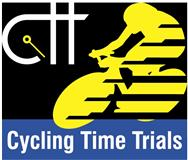 Risk AssessmentCourse/Road(s) Assessed:  Military Road 35km TT   Course:  P056Date of Assessment/Review:  20/07/2023Name of Assessor:  Jerry CooperCourse Description:  Out and back course with 4 climbs at 1.4km, 4km, 18km, 32.5 and a roundabout turn at 19km. START: On Afton Road A3055 approximately 100m south of the Honor & Jeffrey Garden Centre adjacent to the public footpath. Continue south along Afton Road A3055 to the junction with Military Road A3055 at 1.4km. Turn left and ascend the first climb at Freshwater Bay. Continue south-east along Military Road A3055 to Chale and continue to the roundabout halfway up Blythe Shute. Turn at roundabout and return to the Military Road A3055. Continue north-west along the Military Road A3055 to finish at the chalk car park halfway up the last climb. Traffic Flows: Medium on roads used at the time of the event.Course/Event History:  New course for 2023 – A shorter version known as the Military Road 25km TTT has been used in the past. Last used in March 2023.DistanceLocationIdentified Significant Risk/HazardsLevel of Risk
Low/Med/HighMeasures to reduce Risk
(if applicable)0 kmSTART: On Afton Road A3055 approximately 100m south of the Honor & Jeffrey Garden Centre adjacent to the public footpath.Riders starting journey on Afton Road.LowTo maintain low level of risk; Riders will be instructed to arrive at the start 5 minutes prior to start time and wait on the verge at the side of the road. Signs placed 50m north and south of the start line.1.4 kmRiders continue along Afton Road to the junction with Military Road A3055 and turn a sharp left onto the first climb at Freshwater BayRiders do not have the right of way.MediumSigns placed 50m north on the A3055 Afton Road, 50m west on Gate Lane, 50m east on Military Road and a marshal at the junction.5.3 kmRiders continue along the Military Road A3055 passing the Compton Bay car park.Riders have the right of way.LowSign placed opposite the car park exit to warn drivers turning onto the Military Road A3055 of riders approaching.6.4 kmRiders continue along the Military Road A3055 past the junction with Grange Road and the A3055Riders continue along the road and have right of way.MediumSign placed opposite the junction of Grange Road to warn drivers turning onto the Military Road A3055 of riders approaching10 kmRiders continue along the Military Road A3055 past the junction with Grange Road and the A3055Riders continue along the road and have right of way.MediumSign placed opposite the junction of Grange Road to warn drivers turning onto the Military Road A3055 of riders approaching18 kmRiders continue along the Military Road A3055 past the junction with Church Place B3399 Riders continue along the road and have right of way.MediumSign placed opposite the junction of Church Place B3399 to warn drivers turning onto the Military Road A3055 of riders approaching.19 kmRiders approach Blackgang roundabout and take the 3rd exit to descend back down Blythe Shute.Riders do not have right of way on the roundaboutMediumMarshals on the 1st and 2nd exits of the roundabout to direct riders.Signs placed 50m from each exit to make drivers aware of riders turning on the roundabout.20 kmRiders continue along the Military Road A3055 past the junction with Church Place B3399 Riders continue along the road and have right of way.MediumSign placed opposite the junction of Church Place B3399 to warn drivers turning onto the Military Road A3055 of riders approaching.28 kmRiders continue along the Military Road A3055 past the junction with Grange Road and the A3055Riders continue along the road and have right of way.MediumSign placed opposite the junction of Grange Road to warn drivers turning onto the Military Road A3055 of riders approaching31.6 kmRiders continue along the Military Road A3055 past the junction with Brook Village Road and the A3055Riders continue along the road and have right of way MediumSign placed opposite the junction of Brook Village Road to warn drivers turning onto the Military Road A3055 of riders approaching32.7 kmRiders continue along the Military Road A3055 passing the Compton Bay car park.Riders have the right of way.LowSign placed opposite the car park exit to warn drivers turning onto the Military Road A3055 of riders approaching.34.6 kmFINISH: On the Military Road A3055 opposite the entrance to the chalk car park halfway up the last climb.Riders finishing in the roadLowRiders will be instructed when signing on to continue along the Military Road A3055 and then straight ahead onto Gate Lane before turning right onto Victoria Road and then follow the signs back to the HQ at West Wight Sports Centre. Riders should not stop or perform a U-turn in the road after crossing the finish line.